«Фонд развития                                                                                     Public Union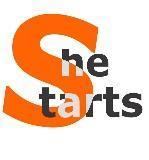 предпринимательства среди женщин»                                                       «Women’s entrepreneurshipОбщественное Объединение                                                                                         development fund»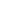 720002 Кыргызстан, г. Бишкек, ул. Н. Исанова 79, 6 этаж, 603 офис, +996556887705, office.shestarts@gmail.comДата: “06” октября 2021 г.								г. БишкекОБЪЯВЛЕНИЕОбщественное Объединение «Фонд развития предпринимательства среди женщин», настоящим приглашает юридических лиц и индивидуальных предпринимателей, имеющих соответствующую квалификацию, представить коммерческое предложение на предоставление услуг проживания и конференц услуг для проведения тренингов и конференций в г.Ош.Заинтересованные поставщики должны представить тендерную заявку не позднее указанного срока. Тендерная заявка должна содержать:Коммерческое предложение на фирменном бланке с указанием цен на услуги в соответствии с Спецификацией (Приложение 1).Копия патента налогоплательщика, выданный налоговым органом на соответствующий вид предпринимательской деятельности или копия Свидетельства о государственной юридической регистрации поставщика (ИП, ОсОО), копия Устава.Формат и сроки подачи:Крайний срок подачи: 10 октября, 2021, 23:00 часов (по местному времени). Предложения, полученные после этой даты и времени, не будут приниматься. Формат подачи коммерческого предложения: Коммерческое предложение должно быть отправлено по электронной почте на адрес: office.shestarts@gmail.com, с указанием в строке темы «Организация конференц услуг в г. Ош».Неправильно оформленные, не соответствующие требованиям, либо поданные позже указанного срока предложения рассматриваться не будут. Полученная от участников тендерная документация не возвращается. Будет оповещен только, тот участник, который прошел отбор.В случае, если Участник будет признан победителем тендера, он будет оповещен в течение 1 (одного) рабочего дня после подведения итогов тендера. За дополнительной информацией можно обращаться с 9:00 до 18:00, по следующим контактам: Телефон: + 996 556 88 77 05E-mail: office.shestarts@gmail.com – Адина Масалбекова.